Сумська міська рада VІІ СКЛИКАННЯ              СЕСІЯРІШЕННЯ від                     2020 року №              -МР м. Суми   Відповідно до протоколу засідання постійної комісії з питань архітектури, містобудування, регулювання земельних відносин, природокористування та екології Сумської міської ради від 16.07.2020 № 199, статті 12 Земельного кодексу України, пункту першого резолютивної частини рішення Конституційного Суду України від 16.04.2009 № 7-рп/2009, керуючись пунктом 34 частини першої статті 26 Закону України «Про місцеве самоврядування в Україні», Сумська міська рада  ВИРІШИЛА:Вважати такими, що втратили чинність:- рішення Сумської міської ради від 23.09.2009 № 2994-МР «Порядок ведення обліку земельних ділянок за результатами землеустрою на території міста Суми»;- рішення Сумської міської ради від 14.04.2010 № № 3620-МР «Про введення мораторію на зміну цільового призначення земельних ділянок зелених зон у межах м. Суми»; - рішення Сумської міської ради від 30.05.2012 № 1499-МР «Правила регулювання земельних відносин, пов’язаних  з наданням громадянам у користування або у власність земельних ділянок для будівництва і обслуговування жилого будинку, господарських будівель і споруд, ведення садівництва, індивідуального дачного будівництва, будівництва індивідуальних гаражів у м. Суми»;- рішення Сумської міської ради від 29.10.2014 № 3646-МР «Тимчасовий порядок щодо оформлення права власності на земельні ділянки для ОСББ, ЖБК і ГБК у м. Суми».2.  Дане рішення набирає чинності з моменту оприлюднення на офіційному вебсайті Сумської міської ради.Сумський міський голова                                                                        О.М. ЛисенкоВиконавець: Клименко Ю.М.Ініціатор розгляду питання –– постійна комісія з питань архітектури, містобудування, регулювання земельних відносин, природокористування та екології Сумської міської ради Проєкт рішення підготовлено департаментом забезпечення ресурсних платежів Сумської міської радиДоповідач – департамент забезпечення ресурсних платежів Сумської міської ради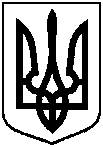 Проєктоприлюднено «__»_________2020 р.Про втрату чинності рішень Сумської міської ради від 23.09.2009 № 2994-МР, від 14.04.2010 № 3620-МР, від 30.05.2012 № 1499-МР та від 29.10.2014 № 3646-МР